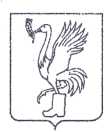 СОВЕТ ДЕПУТАТОВТАЛДОМСКОГО ГОРОДСКОГО ОКРУГА МОСКОВСКОЙ ОБЛАСТИ141900, г. Талдом, пл. К. Маркса, 12                                                          тел. 8-(49620)-6-35-61; т/ф 8-(49620)-3-33-29 Р Е Ш Е Н И Еот __31 марта____  2022 г.                                                            №  25┌                                                      ┐ластьОб утверждении Положения «Об ознакомлении пользователейс информацией о деятельности органов местного самоуправленияТалдомского городского округа Московской области,находящейся в библиотечных фондах»В соответствии с Федеральным Законом от 09.02.2009 № 8-ФЗ «Об обеспечении доступа к информации о деятельности государственных органах и органов местного самоуправления», Федеральным законом от 29.12.1994 № 78-ФЗ «О библиотечном деле», Федеральным законом от 29.12.1994 № 77-ФЗ «Об обязательном экземпляре документов» и на основании Устава Талдомского городского округа Московской области зарегистрированного в Управлении Министерства юстиции Российской Федерации по Московской области №RU 503650002018001 от 24.12.2018г, Совет депутатов Талдомского городского округа Московской областиРЕШИЛ:	1. Утвердить Положение «Об ознакомлении пользователей с информацией о деятельности органов местного самоуправления Талдомского городского округа Московской области,  находящейся в библиотечных фондах» (приложение № 1 к настоящему Решению.)	2. Опубликовать настоящее решение в общественно-политической газете Талдомского городского округа «Заря» и разместить на официальном сайте администрации Талдомского городского округа в сети «Интернет».3. Настоящее решение вступает в силу со дня официального опубликования.  4. Контроль за исполнением настоящего решения возложить на председателя Совета депутатов Талдомского городского округа Аникеева М.И.Председатель Совета депутатовТалдомского городского округа                                                                    М.И. АникеевГлава Талдомского городского округа Московской области                                                                                       Ю.В. КрупенинПриложение № 1 к решению Совета депутатов Талдомского городского округаот 31.03.2022 г. № 25ПОЛОЖЕНИЕОБ ОЗНАКОМЛЕНИИ ПОЛЬЗОВАТЕЛЕЙ С ИНФОРМАЦИЕЙ О ДЕЯТЕЛЬНОСТИ ОРГАНОВ МЕСТНОГО САМОУПРАВЛЕНИЯ ТАЛДОМСКОГО ГОРОДСКОГООКРУГА МОСКОВСКОЙ ОБЛАСТИ, НАХОДЯЩЕЙСЯ В БИБЛИОТЕЧНЫХ ФОНДАХ1. Настоящее Положение определяет порядок ознакомления пользователей с информацией о деятельности органов местного самоуправления Талдомского городского округа Московской области (далее - органы местного самоуправления), находящейся в библиотечных фондах.2. В Талдомском городском округе Московской области пользователям обеспечивается возможность ознакомления через в библиотечные фонды с информацией о деятельности следующих органов местного самоуправления:1) Совета депутатов Талдомского городского округа Московской области;2) главы Талдомского городского округа Московской области;3) администрации Талдомского городского округа Московской области.3. В Талдомском городском округе Московской области (далее - Талдомский городской округ) пользователям обеспечивается возможность ознакомления с информацией о деятельности органов местного самоуправления через библиотечные фонды Муниципального бюджетного учреждения Талдомского городского округа Московской области «Центральная библиотека» (далее - Библиотека).4. Во исполнение пункта 3 статьи 7 Федерального закона от 29.12.1994 N 77-ФЗ "Об обязательном экземпляре документов" периодическое печатное издание - Общественно-политическая газета«Заря» Талдомского городского округа Московской области доставляет, в том числе через полиграфические организации, по два обязательных экземпляра всех видов печатных изданий в Библиотеку в день выхода в свет первой партии тиража.5. Муниципального бюджетного учреждения Талдомского городского округа Московской области «Центральная библиотека» (далее - МБУ «Центральная библиотека») обеспечивает:1) постоянное хранение, оцифровку и доступность по запросу пользователям предоставленных в библиотечный фонд Библиотеки производителями документов обязательных экземпляров каждого периодического издания (газеты);2) техническую возможность постоянного доступа к официальному сайту муниципального образования "Талдомский городской округ Московской области" в информационно-телекоммуникационной сети Интернет (далее - официальный сайт Талдомского городского округа), на котором осуществляется официальное опубликование копий общедоступных нормативных правовых актов, изданных Советом депутатов Талдомского городского округа, высшими должностными лицами Талдомского городского округа и органов местного самоуправления, администрацией Талдомского городского округа, а также иная информация о деятельности органов местного самоуправления.6. Библиотека в порядке и сроки, предусмотренные настоящим Положением, обеспечивает:1) ознакомление пользователей с порядком запроса и получения информации о деятельности органов местного самоуправления, в том числе посредством общедоступных стендов, находящихся в помещении Библиотеки;2) ознакомление пользователей с информацией о деятельности органов местного самоуправления через библиотечный фонд (далее - библиотечный фонд);3) ознакомление пользователей с информацией о деятельности органов местного самоуправления, включенной в фонд общедоступной информации о деятельности органов местного самоуправления через пункт подключения к указанному фонду (официальный сайт Талдомского городского округа).7. Библиотека обеспечивает доступ пользователей к общедоступной информации о деятельности органов местного самоуправления, опубликованных в официальных средствах массовой информации Талдомского городского округа, имеющихся в библиотечных фондах, а также размещенной на официальном сайте Талдомского городского округа, в соответствии с настоящим Положением.8. Пользователь вправе обратиться в Библиотеку для получения информации о деятельности органов местного самоуправления, содержащейся в документах, включенных в библиотечный фонд в порядке, предусмотренном настоящим Положением.9. Пользователь вправе обратиться в Библиотеку для получения информации о деятельности органов местного самоуправления в соответствии с режимом работы библиотеки.10. При ознакомлении с информацией о деятельности органов местного самоуправления через библиотечный фонд пользователи обязаны соблюдать установленные правила пользования библиотечным фондом.11. Порядок пользования библиотечным фондом, перечень основных услуг и условия их предоставления библиотекой устанавливаются локальными нормативными актами МБУ «Центральная библиотека» в соответствии с законодательством о библиотечном деле, а также настоящим Положением и подлежат размещению:1) на информационных стендах в помещениях МБУ «Центральная библиотека» и Библиотеки;2) на официальных сайтах МБУ «Центральная библиотека» и в информационно-телекоммуникационной сети Интернет.12. Пользователи, осуществляющие поиск информации о деятельности органов местного самоуправления, имеют право:1) бесплатно получать информацию о наличии в библиотечном фонде конкретного документа через систему каталогов и другие формы библиотечного информирования;2) бесплатно получить любой документ из библиотечного фонда для ознакомления в читальном зале Библиотеки;3) бесплатно получать консультационную помощь в поиске и выборе информации о деятельности органов местного самоуправления в общественно-политической газете Талдомского городского округа  «Заря» и на официальном сайте администрации Талдомского городского округа в сети «Интернет».4) пользоваться другими видами услуг в соответствии с внутренними документами Библиотеки.13. По обращению пользователя работники Библиотеки в устной форме информируют его о наличии в библиотечных фондах конкретного документа, содержащего информацию о деятельности органов местного самоуправления и о порядке ознакомления с ней.14. Пользователю предоставляются из библиотечного фонда для ознакомления документы, содержащие информацию о деятельности органов местного самоуправления, в день обращения за ними в библиотеку, но не позднее четырех часов с момента обращения пользователей за указанными документами, за исключением случаев, когда реквизиты запрашиваемого документа требуют уточнения (поисковые данные неполны) или документы, интересующие пользователя, используются другими пользователями или работниками Библиотеки. В этом случае библиотечный работник по согласованию с пользователем назначает день и время, когда пользователь информацией сможет ознакомиться с этими документами.15. Основанием для отказа пользователям в предоставлении информации о деятельности органов местного самоуправления через библиотечный фонд являются:1) нарушение пользователем требований пунктов 9 - 10 настоящего Положения;2) отсутствие в библиотечном фонде запрашиваемой информации.16. После ознакомления с документами, содержащими информацию о деятельности органов местного самоуправления, пользователь обязан возвратить их работнику Библиотеки.17. Для получения копий документов, содержащих информацию о деятельности органов местного самоуправления, пользователь обращается в библиотеку с оформленным в соответствии с требованиями действующего законодательства и муниципальными правовыми актами письменным заявлением на имя директора МБУ «Центральная библиотека» (далее - заявление).18. В заявлении указываются:1) сведения о пользователе: фамилия, имя отчество (при наличии) гражданина (физического лица), либо наименование организации (юридического лица), общественного объединения, государственного органа, органа местного самоуправления;2) сведения о представителе пользователя (в случае, если заявление подается представителем пользователя информацией): фамилия, имя, отчество (при наличии) гражданина (физического лица);3) адрес электронной почты и (или) номер телефона для уведомления о готовности копий документов;4) перечень документов, копии которых желает получить пользователь информацией;5) способ предоставления копий документов, содержащих запрашиваемую информацию о деятельности органов местного самоуправления (личное получение, по электронной почте, на компьютерном накопительном устройстве, предоставленном пользователем);6) согласие заявителя на оказание ему Библиотекой платных услуг, обязательство пользователя оплатить эти услуги, если оказание указанных услуг требуется для удовлетворения заявления.19. Если заявление подается представителем пользователя, то к заявлению прилагается доверенность, оформленная в соответствии с требованиями законодательства Российской Федерации.20. Основаниями для отказа в предоставлении пользователю копий документов, содержащих информацию о деятельности органов местного самоуправления, являются:1) невозможность установить из содержания заявления информации, в отношении которой направлено заявление;2) несоответствие заявления требованиям, предусмотренным пунктом 18 настоящего Положения;3) отсутствие в библиотечном фонде запрашиваемой информации.21. Копии документов, запрошенных пользователем в заявлении, изготавливаются работниками Библиотеки не позднее окончания рабочего дня, в котором заявление подано, а если заявление подано позднее, чем за три часа до окончания рабочего дня Библиотеки, - не позднее чем через три часа после начала следующего рабочего дня Библиотеки.Библиотека не заверяет копии документов, подготовленных по запросу пользователя.22. В случае если в заявлении пользователь в качестве способа предоставления копий документов указал направление по электронной почте или запись на компьютерное накопительное устройство пользователя, а соответствующие документы имеются в библиотечном фонде только в форме документов на материальном (бумажном) носителе, работником Библиотеки производится сканирование документов, содержащих запрошенную в заявлении информацию о деятельности органов местного самоуправления.Отсканированными могут быть только документы на бумажном носителе в формате, не превышающем размер А4.23. День и время передачи копий запрашиваемых документов (информации) сообщается лицу, подавшему заявление, работником Библиотеки по адресу электронной почты или номеру телефона (смс-оповещение, звонок), указанному в заявлении.24. Отправка по адресу электронной почты, запись на компьютерное накопительное устройство пользователя осуществляется работником Библиотеки, в сроки, предусмотренные пунктом 21 настоящего Положения.25. Отправка копий документов либо иной информации осуществляется на электронную почту, указанную пользователем в заявлении. Отправка копий документов на бумажном носителе либо посредством компьютерного накопительного устройства, на которое записана запрашиваемая пользователем информация о деятельности органов местного самоуправления, Библиотекой не осуществляется. Пользователь забирает указанные копии самостоятельно в Библиотеке.26. Плата за предоставление информации о деятельности органов местного самоуправления взимается в случае ее предоставления по заявлению пользователя на бумажном носителе или накопительном устройстве, если объем запрашиваемой и полученной информации превышает определенный Правилами взимания платы за предоставление информации о деятельности государственных органов и органов местного самоуправления, утвержденными постановлением Правительства Российской Федерации от 24.10.2011 N 860, объем информации, предоставляемой на бесплатной основе. В этом случае пользователем оплачиваются расходы на изготовление копий запрашиваемых документов и (или) материалов.27. Информация о деятельности органов местного самоуправления, предоставляемая на платной основе, передается пользователю информации после оплаты им указанных услуг.Оплата производится с использованием терминала, установленного в Библиотеке, или посредством интернет-эквайринга в случае заключения устного договора об оказании услуг.